Veke 11-12VÅRSEMESTERET 2020   KunnskapOmsorgSamarbeidEngasjementRespekt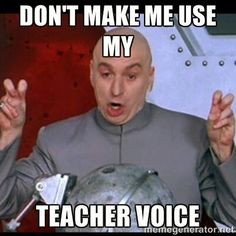 11Måndag Tysdag Onsdag Torsdag Fredag 1 Natur Utd.valGymGym KH 2 Natur Engelsk NorskGym KH 3 Norsk Matte Nat/Mus Norsk KRLE-prøve 4 Matte Norsk Nat/Mus MatteprøveMusikk 5 Engelsk Krle Samf. fagEngelskNorsk6 Tilvalsfag Samf MatteprøveValfag Språkfag 7 Tilvalsfag Valfag 12Måndag Tysdag Onsdag Torsdag Fredag 1 Natur Utd.val Sym Gym KH 2 Natur Engelsk Norsk Gym KH 3 Norsk Matte Nat/Mus Norsk Samf 4 Matte Skriveøkt Nat/Mus MatteMusikk 5 Engelsk Skriveøkt Samf. fagEngelskNorsk 6 Tilvalsfag SkriveøktMatte Valfag Språkfag 7 Tilvalsfag Valfag veke 11veke 11veke 11veke 11veke 11Måndag   Tysdag    Onsdag   Torsdag   Fredag   Hugs gymkle!Hugs gymkle!   KRLE-prøve  veke 12    veke 12    veke 12    veke 12    veke 12  Måndag   Tysdag    Onsdag   Torsdag   Fredag     Skriveøkt norskHugs gymkle!  Hugs gymkle!  lekser veke 11lekser veke 11Til tysdagNorskSjå leksa til fredag. Sjå leksa til fredag. MatteØve til prøveØve til prøveEngelskWork on your topic-based conversation assessment (fagsamtale). Read the texts, find vocabulary and prepare yourself for your conversation.Work on your topic-based conversation assessment (fagsamtale). Read the texts, find vocabulary and prepare yourself for your conversation.KrleØve til prøva, som er på fredag i 3. time. Pensum er side 116-139.Øve til prøva, som er på fredag i 3. time. Pensum er side 116-139.Til onsdagNorskSjå leksa til fredag.MatteØve til prøveSamfunnLese s. 139 – 142. Svare på oppg. 1-6 på s. 142.NaturfagRepetere kap om syrer og basar (prøve i veke 13)T.d oppgåver på arbeidsarket som ligg på OneDrive (dersom desse ikkje er gjort på skulen)Til torsdagMatteØve til prøve, del 2 er excelEngelskElevane førebur seg til fagsamtale.Til fredagNorsk Lag deg ei hugseliste til skriveøkta på tysdag.  Det skal vere minimum 8 punkt.  Sjå på tidlegare skriveøkter for å finne feil du må luke vekk eller punkt du må hugse å ha med. Lever på fronter innan fredag 13.mars, 09:00.   SamfunnLese s. 143 – 146. Svare på oppg. 7-13 på s. 146.TyskKunne alle glosene til stykke 6A side 121.FranskØv godt nye gloser.SpanskLese og omsetje s. 80. Øve på uttrykk med ir og tidsuttrykk s. 81.MusikkHugs å ta med det du treng til jobbing med musikkvideo. Innlevering av musikkvideoen blir i veke 13.lekser veke 12lekser veke 12Til tysdagMatteK1: 6.202, 6.203, 6.204K2: 6.202, 6.203, 6.204K3: 6.301, 6.302, 6.303K1: 6.202, 6.203, 6.204K2: 6.202, 6.203, 6.204K3: 6.301, 6.302, 6.303NorskSjå leksa til fredag.Sjå leksa til fredag.EngelskBe prepared to have your topic-based conversation. Be prepared to have your topic-based conversation. KrleTil onsdagMatteK1: 6.106, 6.107, 6.108, 6.109K2: 6.206, 6.207, 6.209, 6.210K3: 6.304, 6.305, 6.306SamfunnLese s. 153 – 158.NaturfagLes s. 199 – 204 og gjere fokusspørsmåla på s. 204NorskSjå leksa til fredag.Til torsdagMatteK1: 6.110, 6.111,6.211K2: 6.212, 6.214, 6.215K3: 6.308, 6.309, 6.310EngelskDo task 41 on p. 99 in your Workbook.Til fredagSamfunnLese s. 159 – 160. Svare på oppg. 1-7 på s. 160.TyskØve til prøva.FranskRepeter nekting i regelboka (ne...pas)Set om til fransk:Eg er ikkje i Oslo. Ho er ikkje på skulen. Dei er ikkje på skulen. Dei snakkar ikkje norsk.SpanskLese og øve på gloser til tekst s. 82-83.NorskSvar på eigenvurderinga som ligg på Fronter. Skriv eit word-dokument og lever på fronter.  Lever på Fronter innan fredag 20.mars, 09:00. MusikkHugs å ta med det du treng til jobbing med musikkvideo. Innlevering av musikkvideoen blir i veke 13.MÅL FOR VEKENE:  MÅL FOR VEKENE:  Fag Mål Alle fag Sjå utdelte kompetansemål Hugs11 09.03 10.03 11.03  Matteprøve Statistikk 12.03 Matteprøve Statistikk 13.03 KRLE - prøve 3. time  Munnleg vurdering engelsk 12 16.03 17.03 Skriveøkt norsk ½ dag saktekst B og D før lunsj A og C etter lunsj 18.03 19.03 20.03 Fransk/tysk- spanskprøve Skriveøkt norsk Fagsamtale engelsk13 23.03 24.03 25.03 8A: Symjing med klede. Test 19 26.03 Prøve norsk – saktekst (munnleg karakter) 27.03 Naturfagprøve kap  7 og litt kap.8 Syrer og basar + Økologi 14 30.03 Teoriprøve K&H 4. time 31.03 01.04 8C: Symjing med klede. Test 19 02.04 03.04 15 PÅSKEFERIE PÅSKEFERIE PÅSKEFERIE PÅSKEFERIE PÅSKEFERIE 16 PÅSKEFERIE 14.04 15.04  8C – Symjing test 17 16.04 17.04 17 20.04 21.04  22.04 8A – Symjing test 17 23.04 Påskegudsteneste Kl.09.45 24.04 18 27.04 28.04 29.04 30.04 01.05 FRI 19 04.05 05.05 06.05 07.05 08.05 Franskprøve 20 11.05 12.05 13.05 14.05 15.05 Tverrfagleg prøve i målingar (Matte kap 7 og naturfag kap 2) 21 18.05 19.05 Norsktentamen? 20.05 21.05 FRI 22.05 FRI 22 25.05 26.05 27.05 Helsesista (i Førdehuset) KRLE - prøve 28.05 29.05 23 01.06 FRI 02.06 03.06 04.06 05.06 Dataprøve  24 08.06. 09.06. 10.06. Mattetentamen (Utan data) 11.06. 12.06. 25 15.06 16.06 17.06 18.06 19.06 Siste skuledag 